บันทึกข้อความ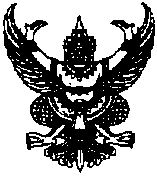 ส่วนราชการ  กลุ่มงาน                    ศูนย์สุขภาพจิตที่ ๑๑ที่  สธ ๐๘๑๘     /	วันที่              เรื่อง    ขออนุมัติปรับแผนโครงการ...................................................................................................เรียน   ผู้อำนวยการศูนย์สุขภาพจิตที่ ๑๑ ผ่านหัวหน้ากลุ่มงานวิชาการสุขภาพจิตตามหนังสือกลุ่มงาน...................................ที่ สธ....................................... ลงวันที่..................                ได้อนุมัติโครงการ..................................... ซึ่งมีวัตถุประสงค์เพื่อ............................ กลุ่มเป้าหมาย......................                                                            กลุ่มงานวิชาการสุขภาพจิต ขออนุมัติปรับแผนโครงการฯ ดังนี้	๑. ขอปรับ..................................................................................................................................เนื่องจาก.................................................................................................................................................................................................................................................................................................................... ๒. ขอปรับ................................................................................................................................................................................................................................................................................................................. เนื่องจาก....................................................................................................................................................................................................................................................................................................................จึงเรียนมาเพื่อโปรดพิจารณาอนุมัติด้วย  จะเป็นพระคุณ                      	  (.................................................)           ตำแหน่ง ...........................................................เรียน หัวหน้ากลุ่มงานวิชาการสุขภาพจิต			     เรียน ผู้อำนวยการศูนย์สุขภาพจิตที่ ๑๑       เพื่อโปรดพิจารณา งานแผนงานฯ ได้ตรวจแล้ว	                      เพื่อโปรดพิจารณาอนุมัติต่อไปด้วย          (นางสาวหทัยทิพย์  อินชนะ)	     			      (นางสาวอัธยา  ญาณหาร)	       นักวิชาการสาธารณสุขปฏิบัติการ	                                นักวิชาการสาธารณสุขชำนาญการ                                                                    			        	                                            หน้ากลุ่มงานวิชาการสุขภาพจิต           	¡ อนุมัติ	¡ ไม่อนุมัติ เนื่องจาก...................................                         (นางกรรณิการ์ หนูสอน)     นักวิชาการสาธารณสุขชำนาญการพิเศษ รักษาราชการแทน                ผู้อำนวยการศูนย์สุขภาพจิตที่ ๑๑